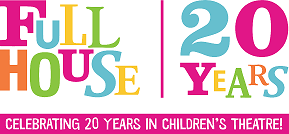 Recruitment Monitoring FormStrictly confidentialThe information you provide on this form is confidential and not shared but the information may be published in a summarised and anonymised form for trustees, in order to encourage transparency. There is no requirement for you to provide any of the information on this form, and throughout we provide an opportunity for you not to answer each question. Notwithstanding this, it will help us make progress in our commitment to Diversity, Equity and Inclusion if you complete this form as fully as possible. As members of TYA UK, Full House recognises that we can do ‘better than has been done up until now’ (TYA) on matters of inclusion. We stand by, and will work hard to deliver on, the TYA UK Quality of Difference Manifesto which can be found here.What is your ethnicity? (this is the ethnic group to which you perceive you belong) Do you consider yourself to have a disability or health condition that impacts on your participation in work or social activities?   What is your sexual orientation? What is your religion or belief? Do you have caring responsibilities?     What is your gender?     You can give an answer that is different to that on your birth certificate. What is your ageEthnicityAsian/Asian BritishBangladeshi Chinese	Indian	Pakistani  Other Asian ethnicity please describeBlack/ African/ Caribbean/ Black BritishAfrican Caribbean USAEU citizenAny other Black ethnicity please describeMixed/multiple ethnic groupsPlease describe your ethnic identity (e.g. Black/Asian)WhiteBritish Scottish	Welsh	English   Gypsy or Irish Traveller    Irish EuropeanLatin AmericanTurkishAny other ethnicity please describeArab/Arab BritishArab originAny other ethnicity please describePrefer not to sayPrefer not to sayDisability or health condition YesNoPrefer not to saySexual OrientationStraight/HeterosexualGay or LesbianBisexualOther sexual orientation, please describePrefer not to sayRegion or beliefNo religionChristian (including Church of England, Catholic, Protestant and all other Christian denominations)BuddhistHinduJewishMuslimSikhAny other religion, please describe Prefer not to sayCaring responsibilitiesNone 	     Carer of child/children (under 18) 	Carer of disabled child/children Carer of disabled adult (18 and over)  Carer of older personPrefer not to say